VABILO NA MIKLAVŽEVANJEDragi starši in otroci!Ste se že kaj spraševali, če vas bo tudi letos obiskal Sveti Miklavž? Ne skrbite, Svetega Miklavža in njegovega spremstva trenutna situacija ni ustavila, le malce so se morali prilagoditi. Letos bom s svojim spremstvom obiskal vsakega otroka na njegovem domu, v naši župniji Sveti Vid. Moj obisk lahko pričakujete v soboto, 05.12.2020 med 17.00 in 20.00 uro. Da pa bom vedel, komu in kam naj dostavim darila, naprošam starše, da izpolnite spodnjo prijavnico in jo prinesete skupaj s prispevkom za bencin v župnišče Sveti Vid nad Cerknico v naslednjih dveh terminih:V petek, 13.11.2020 od 16.00 do 17.30 ure.V petek, 20.11.2020 od 16.00 do 17.30 ure.Starše prosim, da se držite terminov, kajti zaradi trenutne situacije je celotna organizacija prilagojena v skladu z upoštevanjem ukrepov. Drugih oblik prijav moji pomočniki na žalost ne bodo mogli upoštevati. Prispevek za bencin:1. in 2. otrok v družini: 12€ na otroka.3., 4.,… otrok v družini: 10€ na otroka.Otroci, da vam bo čakanje na moj prihod hitreje minil, mi lahko do našega srečanja tudi kaj narišete. V veselje mi bo, če mi boste vaše umetnine ob mojem prihodu tudi pokazali. 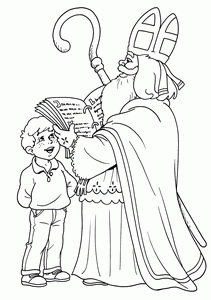 Veselim se srečanja z vami,vaš Sveti Miklavž--------------------------------------------------------------------------------------------------------------------------------PRIJAVNICA ZA MIKLAVŽEVANJE:Spodaj podpisani _________________________________ (ime in priimek starša) prijavljam k Miklavževanju naslednje otroke:Sveti Miklavž naj nas obišče na naslednjem naslovu*: ____________________________________.Kontaktna številka starša, ki bo dosegljiv na dan prihoda:__________________________________.Zaradi lažje organizacije obiskovanja, prosim obkrožite iz katere podružnične cerkve prihajate: sv. Vid (Sv. Vid), sv. Primož in Felicijan (Osredek), sv. Jakob (Štrukljeva vas), sv. Jurij (Cajnarje), sv. Andrej (Gorenje Otave).Podpis starša: _______________________________* Obdarovanje bo potekalo le v župniji Sveti Vid nad Cerknico, drugih naslovov ne bomo upoštevali.Ime in priimek otrokaStarost 